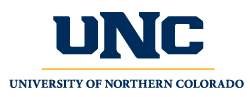 Professional Education CouncilMinutesMarch 22, 2018McKee 282; 4:00-5:30 PMPresent:  Courtney Luce, Brian Rose, Teresa Higgins, Suzette Youngs, Charlie Warren, Wes Tuttle, Jeri KraverAbsent: Todd Sundeen, Robert Powers (proxy to Jeri), Jaime McMullen (proxy to Jeri), Jennifer Krause (proxy to Jeri), Collin Brooks, Ginny Huang, Kim Creasy, Donna Goodwin, Jackie Davis, Stan Trembach, Mark MontemayorGuest: Barbara Garret, TASLWelcome: Courtney Luce, ChairApproval of 2.22.18 MinutesSuzette moved to approve, Jeri seconded. Minutes approved.Curriculum Review:  TASL Master’sBarbara Garret came to present the changes they are requesting for the TASL MA.  They want to remove EDRD 523 and replace it with EDRD 611.  EDRD 523 just does not work for visual speakers.  EDRD 611 would be a much better fit.Courtney mentioned she taught one of the EDRD 523 courses that included TASL students and it was very challenging with visual speakers.Brian moved to approve, Jeri seconded.  Curriculum approved.Old Business:Brian requested that the rubric discussion be tabled until PEC can develop a mission, which will then allow them to develop a rubric.Courtney mentioned that the Registrar’s office is requesting that we have something to help determine that all documents related to curriculum are being submitted prior to PEC approval.Courtney asked if everyone would be okay with her, Cheryl and Brian working on developing a checklist for curriculum and then presenting it at the next PEC meeting for changes/approval.  Courtney made motion to approve, Jeri seconded.  Approved.Should PEC be added/moved to the STE website?  It is currently on the Dean’s office.  We could list our mission, deadlines, etc. for Teacher Education Faculty to see.  This could also include due dates as well.We need to devote part of the agenda to discussing who and what PEC is and shape the body of our committee.  We can check partnerships and see what we can do to benefit our community.  Partnership representatives on the committee can assist.Announcements:Jeri asked to have the request for a new sub-committee added to the April agenda.  It involves revision of the disposition rubric.  At the AACTE conference, Jeri attended 5 sessions on disposition.  She is looking for a better tool for UNC.  PEC should develop a disposition rubric that all content areas use.  Have the rubric follow a student throughout their program so all history is available to all supervisors/faculty/mentor teachers.  A sample rubric will be sent to Cheryl to distribute to the committee who may share with students if they wish.Ginny asked Cheryl to share with PEC that the Secondary/K-12 Post Bac program will not be going through state reauthorization.  This means that additional work will not be needed for matrices.Charlie shared some upcoming votes go to the State Board.A committee at CDE is establishing rules for a middle school mathematics endorsement.   This will include a middle school math PRAXIS test.  This will most likely go to the state board in June.  Next year will possibly have middle school science looked at.  Middle school would be considered grades 6-8.CDE is taking to the state board a measure for full reciprocity of all 50 states.  This is stemming from the current teacher shortage.ESL developments – these are for renewing or obtaining a professional license.  You will need six credits or 60 hours of ESL education.  This has not yet been approved to go the board but it is moving along.Adjournment:Theresa motioned the meeting be adjourned.  Jeri seconded.  Meeting adjourned.Minutes submitted by Cheryl Sparks